                                                                                                                       ПроектУКРАЇНАКАЛУСЬКА МІСЬКА РАДАВИКОНАВЧИЙ КОМІТЕТРІШЕННЯПро надання дозволів  на розміщення зовнішніхреклам комунальному підприємству «Міський інформаційний центр» на бульварі Незалежності та площі Героїв в м. Калуші      Керуючись ч.6.ст.59 Закону України "Про місцеве самоврядування в Україні", відповідно до Типових правил розміщення зовнішньої реклами, затверджених постановою Кабінету Міністрів України від 29.12.2003 №2067 "Про затвердження типових правил розміщення зовнішньої реклами" (зі змінами) та Правил розміщення зовнішньої реклами на території Калуської міської територіальної громади, затверджених рішенням виконавчого комітету міської ради від 27.04.2021 №130 "Про затвердження Правил розміщення зовнішньої реклами на території Калуської міської територіальної громади», беручи до уваги ескізи рекламних засобів з їхніми конструктивними рішеннями, топогеодезичні знімки місцевості (М 1:500) з прив'язками місць розташування рекламних засобів, комп’ютерні макети місць, розглянувши заяви  комунального підприємства «Міський інформаційний центр» про надання дозволів на розміщення зовнішніх  реклам на бульварі Незалежності та площі Героїв в м. Калуші, виконавчий комітет міської ради В И Р І Ш И В :Дати дозволи комунальному підприємству «Міський інформаційний центр» на розміщення зовнішніх  реклам терміном на п'ять років:На бульварі Незалежності (№1 від пр. Лесі Українки, зелена смуга) - спеціальна рекламна конструкція типу "сіті-лайт", розміром 1.20 м х 1.80 м.На бульварі Незалежності (№6 від пр. Лесі Українки, зелена смуга) – спеціальна рекламна конструкція типу "сіті-лайт", розміром 1.20 м х 1.80 м.На бульварі Незалежності (№7 від пр. Лесі Українки, зелена смуга) спеціальна рекламна конструкція типу "сіті-лайт", розміром 1.20 м х 1.80 м.На бульварі Незалежності (№8 від пр. Лесі Українки, зелена смуга) – спеціальна рекламна конструкція типу "сіті-лайт", розміром 1.20 м х 1.80 м.На площі Героїв (біля центральної алеї, навпроти буд. №6) - спеціальна рекламна конструкція типу "сіті-лайт", розміром 1.20 м х 1.80 м.  2. Комунальному підприємству «Міський інформаційний центр»:2.1. Конструкції розташовувати з дотриманням вимог законодавства у галузі зовнішньої реклами, інших нормативно-правових актів, у тому числі Правил розміщення зовнішньої реклами на території Калуської міської територіальної громади.2.2. Забезпечити рекламні засоби маркуванням із зазначенням на каркасі рекламних засобів найменування розповсюджувача зовнішньої реклами, номера його телефону, дати видачі дозволу та строку його дії.2.3. Після  отримання  дозволів  на  розміщення  зовнішніх  реклам  укласти       договір  з  міською  радою  про  надання  в  тимчасове  користування місць, які перебувають у комунальній власності, для розташування спеціальноїконструкції. 2.4. Після розташування рекламних засобів у п’ятиденний термін  подати управлінню архітектури та містобудування Калуської міської ради фотокартки місць розташування рекламних засобів (розміром не менш як 6 х 9 сантиметрів).3.  Комунальному підприємству «Міський інформаційний центр» в місячний термін після закінчення терміну дії цього рішення  демонтувати рекламні конструкції, а ділянки привести у придатний для використання стан.4. Контроль за виконанням цього рішення покласти на заступника міського голови  Наталію Кінаш.Міський голова                                                                  Андрій НАЙДА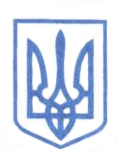 